Think About It! Write your answers below: DATA COLLECTIONDATA COLLECTIONDATA COLLECTIONDATA COLLECTIONDATA COLLECTIONCreate a Public Service Announcement (PSA)Consider your audience. Are you trying to inform your parents, teachers, friends? Name 1-2 groups your PSA will target.What are 5-6 things that you think are important for your audience to know?Grab your audience’s attention with a short and catchy slogan. For example, the United States Forest Service coined the phrase, “Give a hoot. Don’t Pollute!” Write ideas below.Create a script. Try to keep it under 30 seconds, like the length of a commercial. Remember to be concise with your information.ReflectionsNow that you have completed this investigation, think about what you learned from your research and experiment. Answer the questions below.Does washing fruits & vegetables reduce the chances of getting sick from dangerous bacteria?Tell three important facts about washing and storing food safely.What are the signs of a foodborne illness? What should you do if you feel sick?Were you able to make a link between bacteria growth and how the fruit was packaged? Explain.Look inside your refrigerator. What are some ways your family is being safe? Name one change you could make to make your food safer.What other food safety topics concern you? How can you research solutions for your concerns?Fruit / Vegetable Sample: Fruit / Vegetable Sample: Describe Packaging: Describe Packaging: DayUnwashed ObservationsWashed ObservationsPhoto of Plate1Date:2Date:3Date:4Date:5Date:6Date:7Date:Fruit / Vegetable Sample: Fruit / Vegetable Sample: Describe Packaging: Describe Packaging: DayUnwashed ObservationsWashed ObservationsPhoto of Plate1Date:2Date:3Date:4Date:5Date:6Date:7Date:Fruit / Vegetable Sample: Fruit / Vegetable Sample: Describe Packaging: Describe Packaging: DayUnwashed ObservationsWashed ObservationsPhoto of Plate1Date:2Date:3Date:4Date:5Date:6Date:7Date:Fruit / Vegetable Sample: Fruit / Vegetable Sample: Describe Packaging: Describe Packaging: DayUnwashed ObservationsWashed ObservationsPhoto of Plate1Date:2Date:3Date:4Date:5Date:6Date:7Date:Fruit / Vegetable Sample: Fruit / Vegetable Sample: Describe Packaging: Describe Packaging: DayUnwashed ObservationsWashed ObservationsPhoto of Plate1Date:2Date:3Date:4Date:5Date:6Date:7Date: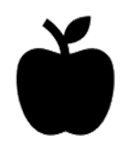 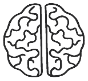 